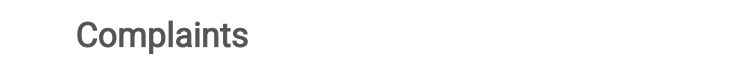 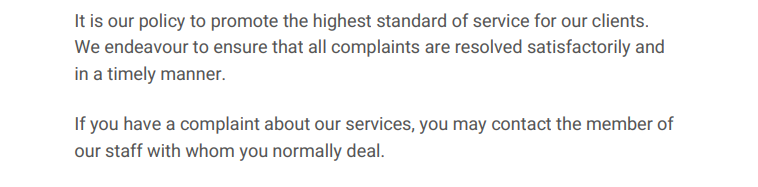 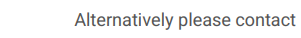 Jessica Tingey-EmptageRMK Insurance Consultants (PART OF THE BROWN & BROWN TEAM)Lake Meadows Business Park, 13 Woodbrook Crescent,Billericay, Essex, CM12 0EQTel: 01277 633166 Email: jemptage@LDSAssociates.co.uk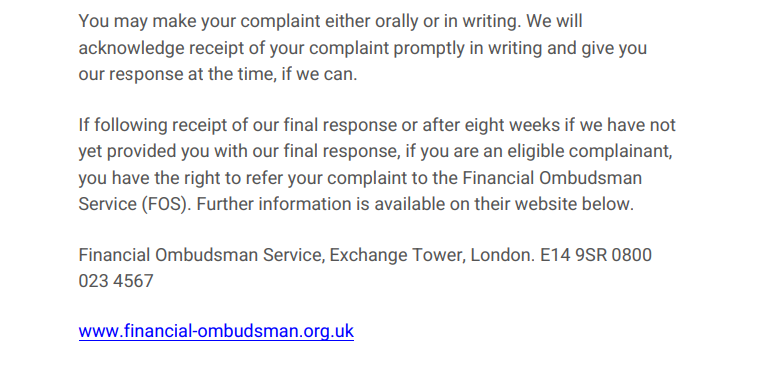 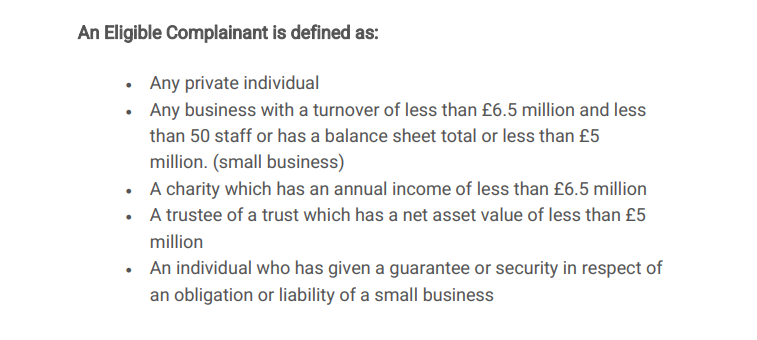 